SaviNetSoftware de prevalidacion y validacion de operaciones1. IndiceDescargaInstalaciónDesinstalaciónAbrir el programaInicio de sesiónEstado del servidorHistorial de cambiosPantalla principalMenú principalConfiguraciónRutasCrear rutasOpciones de rutasModos de envío de los archivosOtras opcionesTransmisión de los archivosModo de transmisión manualModo de transmisión automáticaCondiciones que deben tener cumplir los archivosArchivos transmitidosRespuestas de archivos de validaciónEstados del archivoMenú contextual de la lista "Archivos transmitidos"Visor de archivosArea de notificacionesHistorial de transmisiones2. DescargaDescargar el archivo zip de la siguiente dirección y en la página, seleccionar la versión más reciente de la aplicación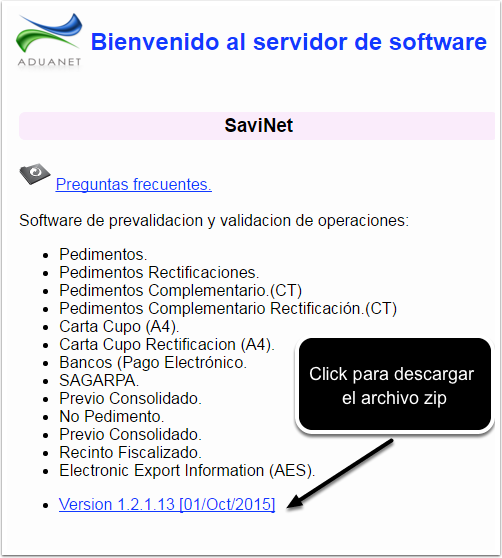 3. InstalaciónDescomprimir el arhcivo zip en una carpeta, luego doble click en el archivo "setup.exe"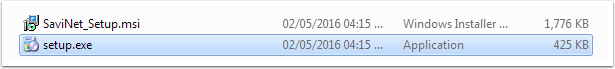 3.1Aparecerá el asistente de instalación, click en el botón "Siguiente"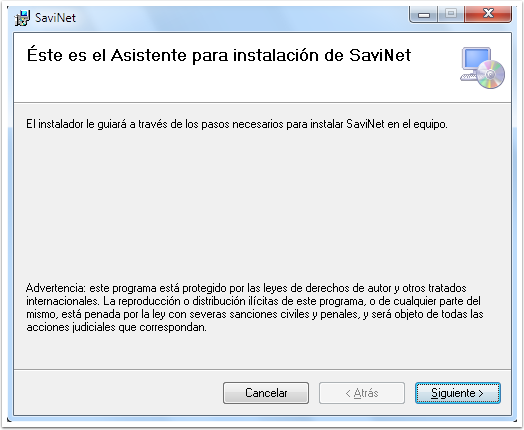 3.2A continuación, se debe seleccionar la carpeta de instalación, se recomienda la carpeta predeterminada. También en esta pantalla se puede establecer si se desea instalar la aplicación solo para el usuario actual o para todos los usuarios en la computadora. Click en el botón "Siguiente"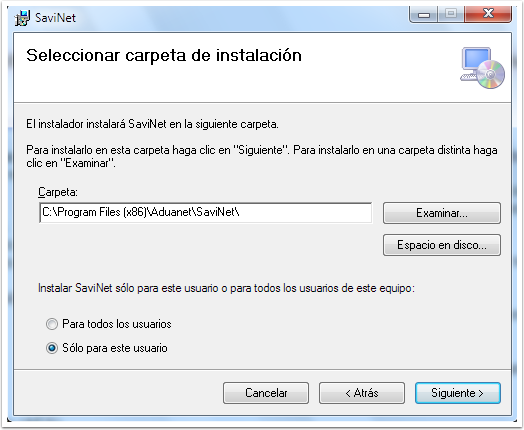 3.3Por último, el asistente pedirá la confirmación para comenzar a instlar, click en "Siguiente"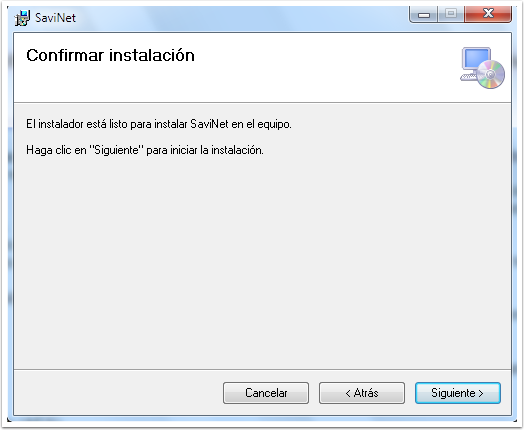 3.4Durante el proceso de instalación es probable que la aplicación pida permiso para la instalación. Es importante que el usuario que instale la aplicación tenga privilegios de administrador. Al finalizar la instalación, mostrará la pantalla de instalación completada. Click en "Cerrar".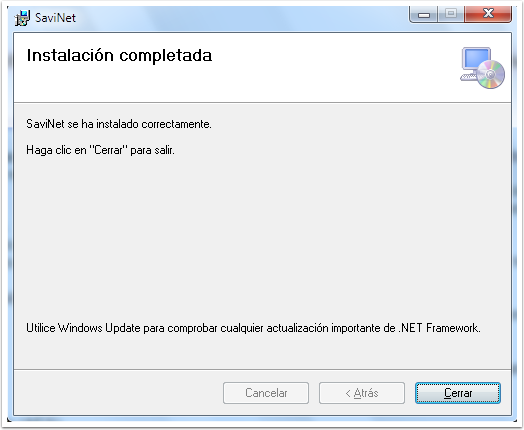 4. DesinstalaciónPara desinstalar SaviNet del equipo es necesario acceder al panel de control del sistema operativo y dirigirse a la opción "Desinstalar un programa"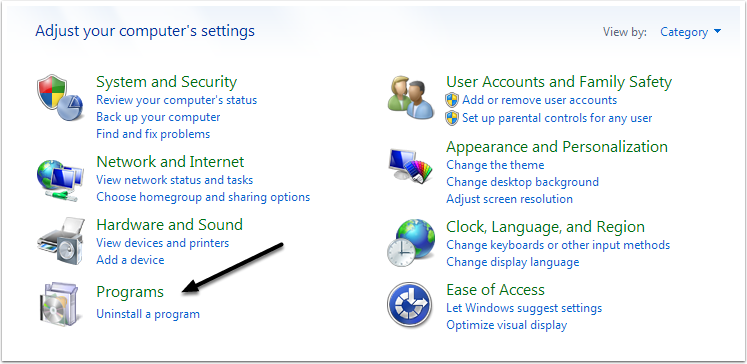 4.1Localizar la aplicación y hacer click derecho del ratón para hacer click en la opción "Desinstalar"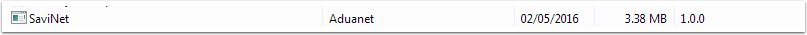 4.2Click en "Si" del cuadro de diálogo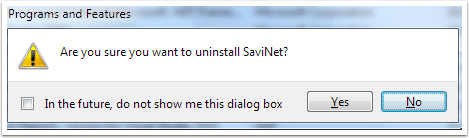 5. Abrir el programaPara abrirl la aplicación, dirigirse al escritorio y localizar el ícono de SaviNet para hacer doble clock sobre el ó bien, localizar el ícono en el menú inicio - Todos los programas - Aduanet - SaviNet y click en el ícono.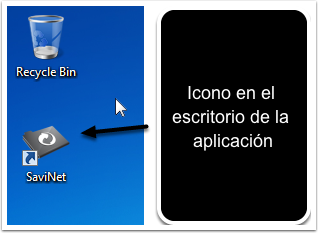 6. Inicio de sesiónAl abrir la aplicación, se muestra la siguiente pantallaCredenciales de usuario. Estas son proporcionadas al administrador de la patente para que pueda crear los usuarios necesarios y dar acceso a la aplicación.Opciones de sesión. Se puede hacer click en "Recordar usuario y contraseña" para que la aplicación mantenga las credenciales de acceso cada vez que se abre. Click en "Iniciar automáticamente" graba las credenciales de acceso y omite esta pantalla para pasar directamente a la aplicación cada vez que se ejecuta.Estado del servidor. La parte de abajo muesta el estado en que se encuenta el servidor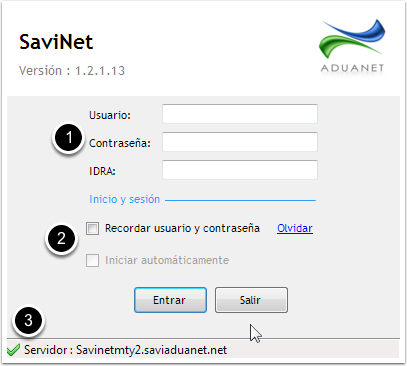 7. Estado del servidorCuando no se cuenta con conexión a internet, la aplicación informará con el siguiente estado. Click en "No se pudo conectar al servidor" para mas detalles. Click en "Reintentar" para revisar nuevamente el estado del servidor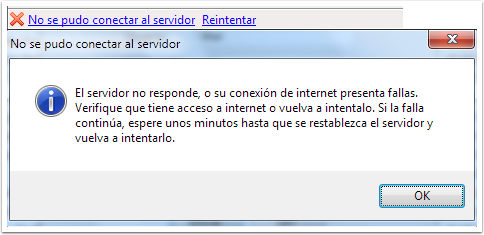 8. Historial de cambiosAl ingresar a la aplicación por primera vez y/o detectar un cambio de versión, la aplicación muestra el historial de cambios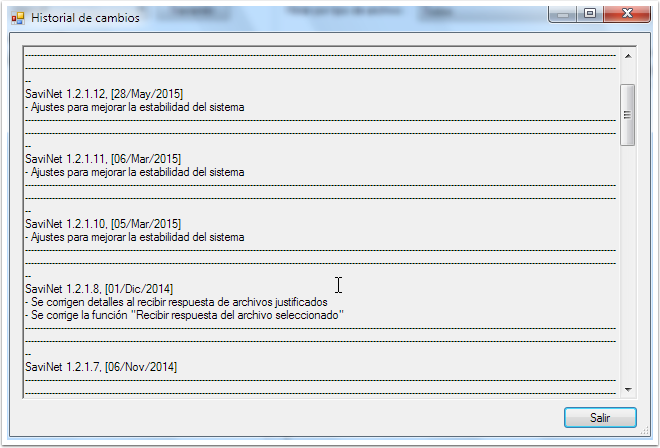 9. Pantalla principalTitulo y versiónMenú principalPantallas de transmisión de archivos e historialBitácora de eventosServidor y tiempo de ejecución de tareas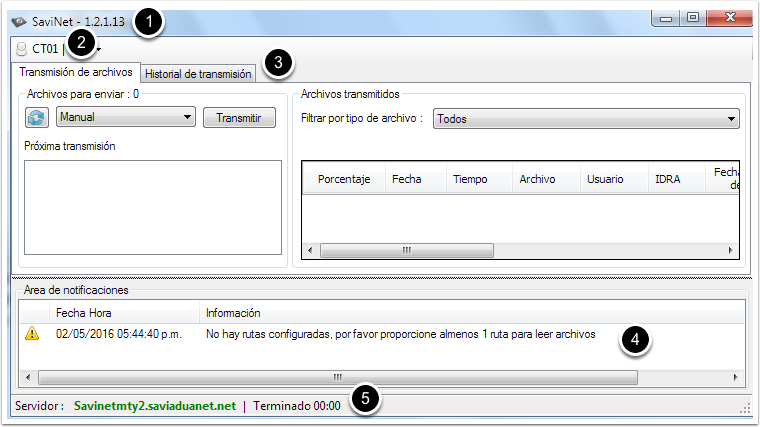 10. Menú principalContiene los siguientes elementosIDRA y nombre del usuario en sesionConfiguraciónAyudaCerrar sesión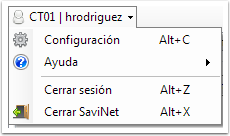 11. ConfiguraciónLa aplicación maneja 2 tipos de configuraciones para archivos y otra para opciones generales11.1 RutasLa aplicación necesita de almenos 1 configuración de rutas para su funcionamiento. Si la aplicación detecta que no hay rutas definidas, lo notificará en el área de notificaciones.Cada configuración de rutas contiene 2 carpetas, una para los archivos de salida (archivos a enviar) y otra para los archivos de entrada (archivos de respuesta). Ambas carpetas pueden ser la misma y también se pueden generar cuantas rutas sean necesarias.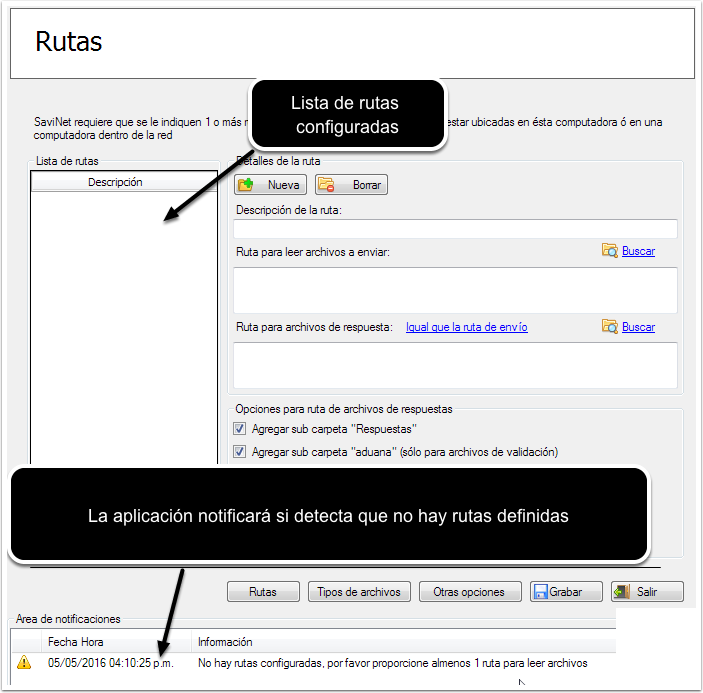 11.2 Crear rutasClick en el botón "Nueva"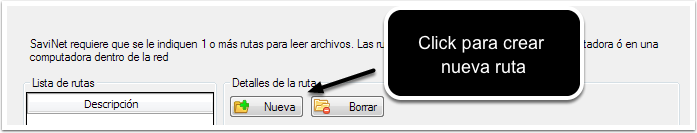 11.3Se llena el dato "Descripción de la ruta", por ejemplo "Validación 240" Click en el botón "Buscar" para seleccionar una carpeta de archivos de salida (archivos a enviar)Click en el botón "Buscar" para seleccionar una carpeta de archivos de entrada (respuestas de archivos)De manera opcional, se puede hacer click en "Igual que la ruta de envío" para que la carpeta de entrada (respuesta de archivos) sea la misma que la anterior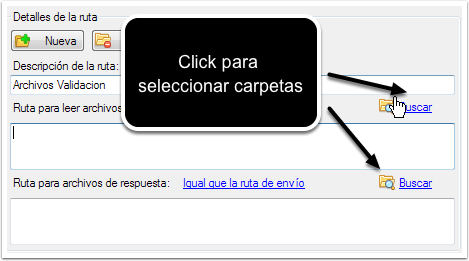 11.4 Opciones de rutaEstas opciones no son obligatorias, son solo una herramienta para organizar los archivos de respuestasSe puede configurar que la carpeta de las respuestas agregue una subcarpeta donde se almacenarán los archivos de respuestas, ejemplo :En la carpeta "C:\Archivos de validación" se creará la carpeta "Respuestas" quedando de la siguiente manera :"C:\Archivos de validación\Respuestas", esto para evitar la acumulación de archivos de envío y respuesta.También existe la opción de agregar la subcarpeta de la aduana/sección, ejemplo :En la carpeta "C:\Archivos de validación" se creará la carpeta "240" uedando de la siguiente manera :"C:\Archivos de validación\240"Si se seleccionan ambas opciones, la ruta quedaría de la siguiente manera :"C:\Archivos de validación\Respuestas\240""C:\Archivos de validación\Respuestas\800"y asÌ para cada aduana.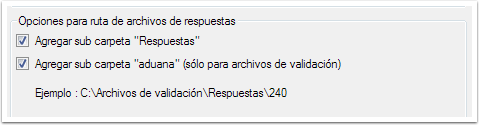 11.5 [Opcional] PatentesOpcionalmente, las carpetas pueden organizarse para que almacenen archivos y respuestas pertenecientes a diferentes patentes en diferentes carpetas, por ejemplo se crearía la carpeta 9999 y alli se almacenarían los archivos de envío y las respuestas. El proceso es el mismo para cada patente en caso de ser varias.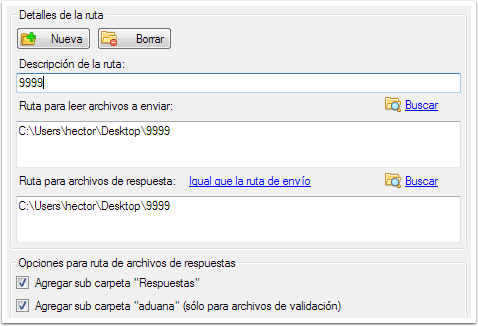 11.6Para finalizar, click en el botón "Grabar"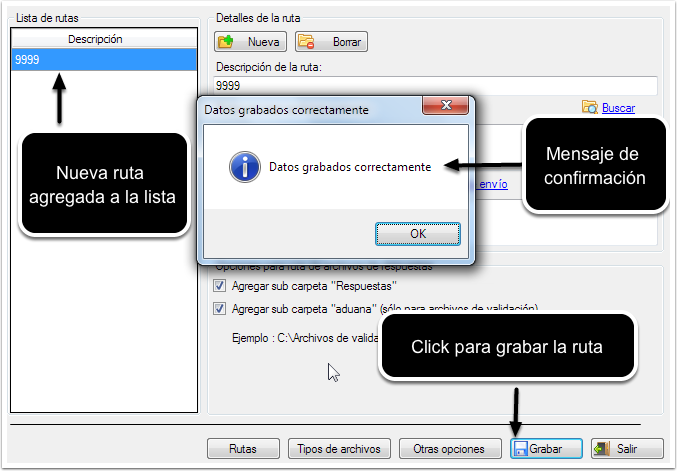 11.7 Modos de envío de los archivosClick en el botón "Tipos de archivos" de la pantalla de configuración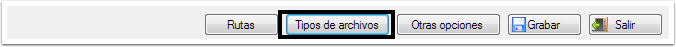 11.8En la pantalla se puede seleccionar el modo en que son enviados los archivos, manual o automático, de manera predeterminada, los archivos se envían de manera manual (se deben seleccionar de una lista). Para cambiar a modo automático, basta con hacer click en el tipo de archivo que se requiera que la aplicación envíe de manera automática (sin intevencion del usuario, se envía al momento de grabarlo en una de las carpetas previamente definidas)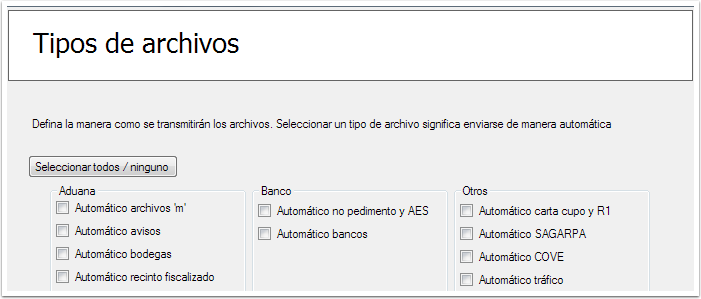 11.9 Otras opcionesEn esta pantalla se puede capturar el sistema, version y patente para facilitar el sopore para cualquier duda o aclaración.También se puede configurar si la aplicación debe ocultarse al estar minimizada así como también el inicio de la aplicación y la sesión grabada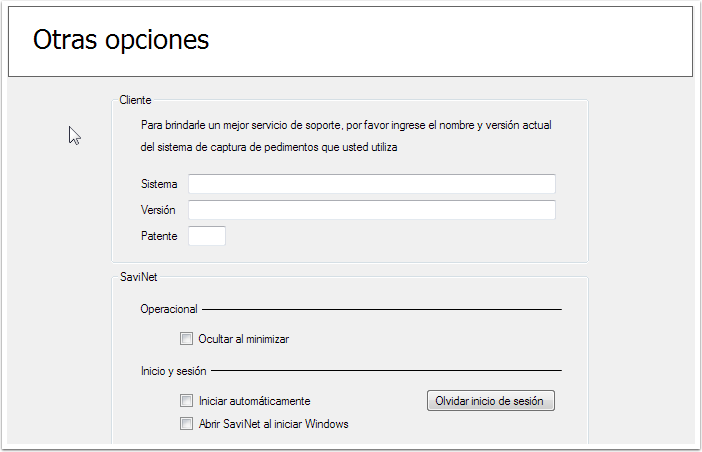 12. Transmisión de archivosEn la pantalla principal se encuentra la pantalla de transmisión de archivos, donde se puede ubicar una lista de archivos que están listos para ser transmitidos, junto con los siguientes elementos:Contador de archivos que están en la lista de espera para ser enviadosBotón actualiza lista. Este botón actualiza la lista de archivos a transmitirModo de transmisión. Es un selector de modo de transmisión en donde se puede seleccionar Manual ó AutomáticoBotón "Transmitir". Este botón envía uno o más archivos seleccionados de la lista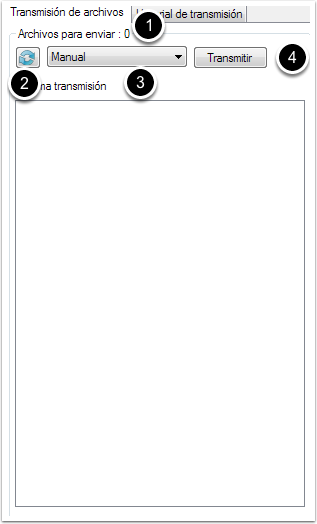 13. Modo de trensmisión manualAl abrir la aplicación, se listarán los archivos listos para ser transmitidos, pero también mostrará los archivos que se agregan mientras la aplicación se encuentra abierta. La aplicación detecta el cambio de día juliano, por lo que no representa problema si se deja la aplicación abierta más de un día.Para Transmitir el archivo :Seleccionar el archivo o los archivos de la listaClick en el botón Transmitir"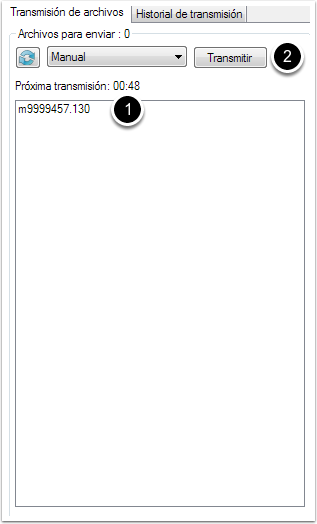 14. Modo de transmisión automáticaCuando se selecciona el modo de transmisión automática, el botón "Transmitir" ya no es visible debido a que los archivos se transmiten de manera automática sin la intervención del usuario y se muestra un contador regresivo (1 minuto) que toma en cuenta los archivos que estén listos para la transmision.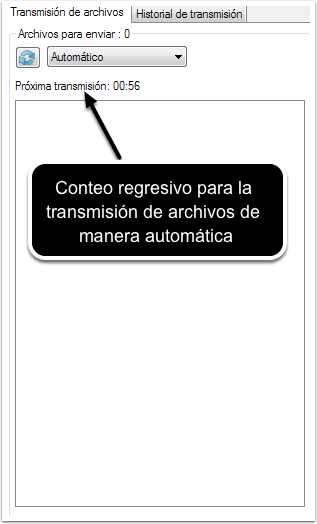 15. Condiciones que deben cumplir los archivosNo debe haber sido transmitido anteriormenteEl archivo no debe estar vacíoEl archivo debe de ser del día juliano en cursoEl archivo debe ser de alguno de los siguientes tiposmneebeadxs16. Archivos transmitidosCuando un archivo es transmitido, se muestra en la lista de los archivos transmitidos donde se mostrará la información y su estado.Esta pantalla contiene los siguientes elementos:Conteo de los archivos transmitidosLista de filtrado por tipo. Aqui se puede seleccionar un tipo de archivo para filtrar los archivos enviadosLista. Contiene la información del archivo enviado y su estado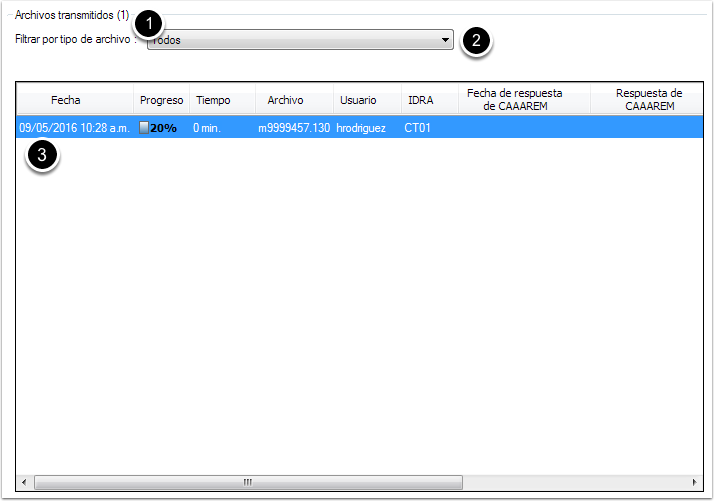 17. Respuestas de archivos de validaciónLa aplicación pide la respuesta de los archivos transmitidos cada minuto, cuando se reciba la respuesta, se podrá visualizar en la pantalla.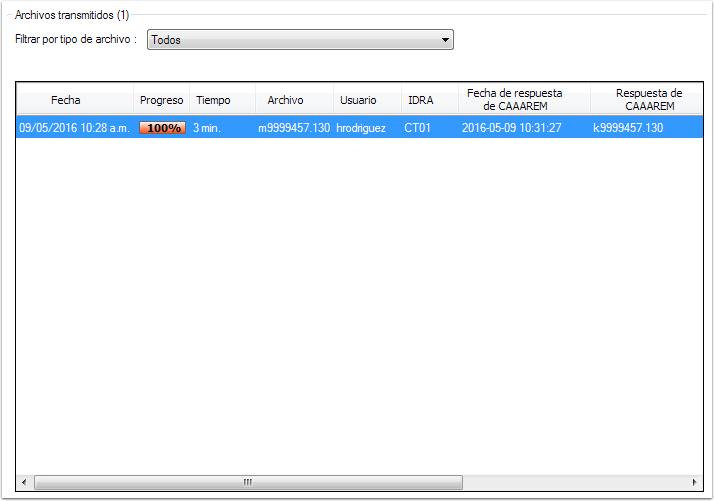 18. Estados del archivoEn la columna "Progreso" se verá el estado actual del archivo :Azul. El archivo fue transmitido y está en espera de su respuestaVerde. El archivo recibió su respuesta de validación sin erroresRojo. El archivo recibió su respuesta con errores (validación o prevalidación)Amarillo. El archivo no ha recibido su respuesta después de un periodo prolongado de tiempo (mas de 5 minutos)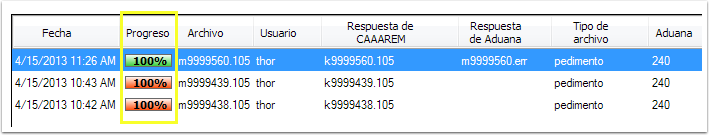 19. Menú contextual de la lista "Archivos transmitidos"La lista cuenta con un menú contextual que se activa haciendo click con el botón derecho del mouse en cualquier parte de la lista para desplegarlo. Contiene los siguientes elementos:Acrtualizar. Actualiza la listaRecibir respuesta del archivo seleccionado. Marca al archivo seleccionado para que obtenga nuevamente su respuesta en caso de haberla recibido en la próxima peticion de repsuestas (cada minuto).Ver archivos. Abre una ventana para ver el contenido del archivo de validación y en su caso, el de prevalidación y respuestaColumnas. Muestra una lista de columnas que se pueden mostrar u ocultar. Basta con seleccionar la columna que se desea mostrar u ocultar de esa lista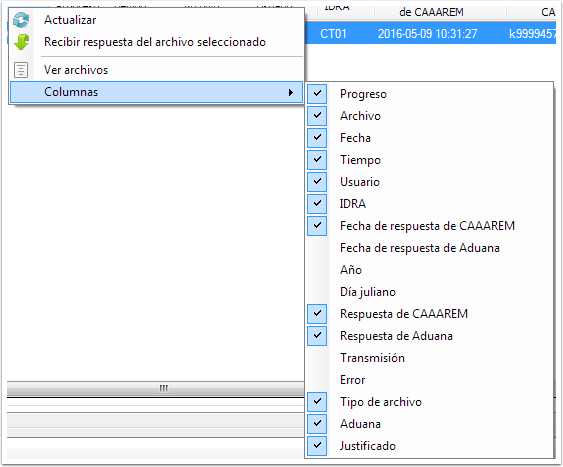 20. Visor de archivosEsta opción se encuentra en el menú contextual, basta con seleccionar un archivo y sleeccionar "Ver archivos" en el menú contextual. En esta pantalla se pueden visualizar los archivos de validación, prevalidación y respuesta. También se puede abrir la carpeta contenedora de estos archivos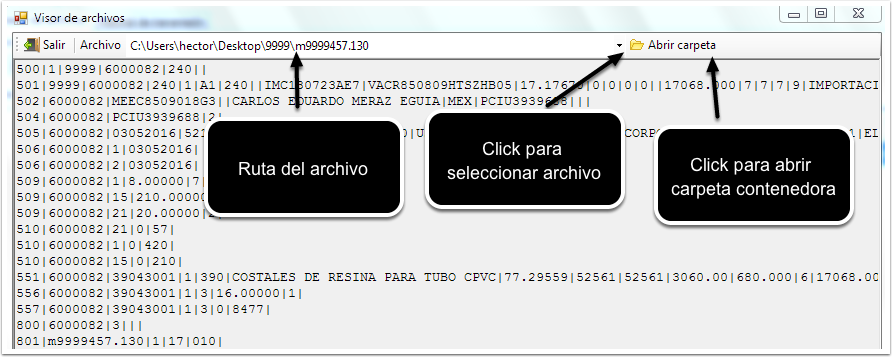 21. Area de notificacionesEs la lista de notificaciones que se encuentra en la parte de abajo de la pantalla principal y su finción es mostrar los mensajes de diversos eventos en la aplicación, por ejemplo, el envío de un archivo de validación y la descarga de su respuesta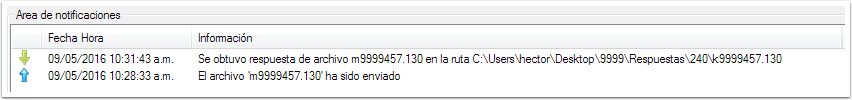 22. Historial de transmisionesEn esta pantalla se pueden consultar las transmisiones realizadas durante el día o en un periodo determinado de fechasPestaña Historial de transmisiónFiltro por tipo de archivoRango de fechas a consultarLista de archivos transmitidos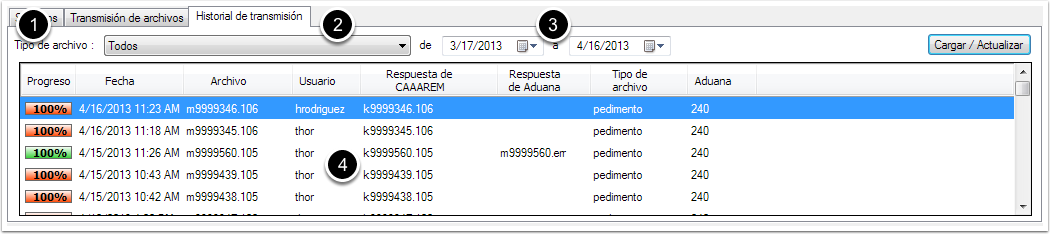 